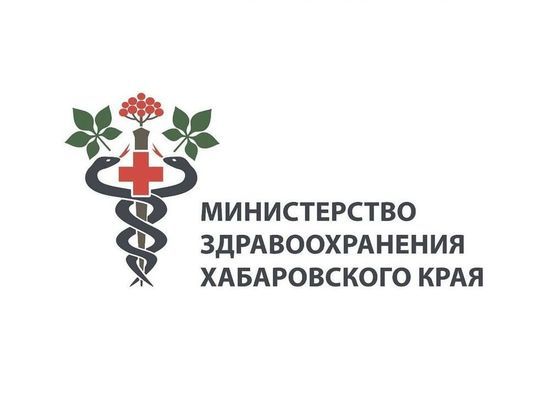 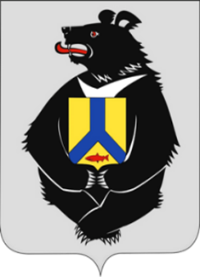 Порядок взаимодействия участников государственной системы бесплатной юридической помощи в Хабаровском крае, а также представления Адвокатской палатой Хабаровского края ежегодного доклада и сводного отчета об оказании адвокатами бесплатной юридическойУТВЕРЖДЕН
постановлением Правительства Хабаровского края
от 20 мая 2013 года N 118-прПОРЯДОК
взаимодействия участников государственной системы бесплатной юридической помощи в Хабаровском крае, а также представления Адвокатской палатой Хабаровского края ежегодного доклада и сводного отчета
об оказании адвокатами бесплатной юридической помощи(с изменениями на 27 мая 2020 года)1. Настоящий Порядок регламентирует вопросы взаимодействия участников государственной системы бесплатной юридической помощи в Хабаровском крае при оказании ими бесплатной квалифицированной юридической помощи гражданам Российской Федерации, имеющим право на ее получение в соответствии с Федеральным законом от 21 ноября 2011 г. N 324-ФЗ "О бесплатной юридической помощи в Российской Федерации", Законом Хабаровского края от 28 ноября 2012 г. N 237 "О реализации отдельных полномочий Хабаровского края в области обеспечения граждан бесплатной юридической помощью" (далее - бесплатная юридическая помощь, граждане, Федеральный закон N 324-ФЗ, Закон края N 237 соответственно), а также представления Адвокатской палатой Хабаровского края ежегодного доклада и сводного отчета об оказании адвокатами бесплатной юридической помощи.2. В соответствии со статьей 4 Закона края N 237 участниками государственной системы бесплатной юридической помощи в Хабаровском крае (далее также - край), самостоятельно оказывающими бесплатную юридическую помощь гражданам, являются:- органы исполнительной власти края и подведомственные им учреждения;- государственное юридическое бюро края (далее - юридическое бюро края);
- адвокаты. (Пункт изменен Постановлением Правительства Хабаровского края от 30 мая 2014 года N 174-пр.3. Пункт утратил силу - Постановление Правительства Хабаровского края от 30 мая 2014 года N 174-пр.4. Органы исполнительной власти края за I квартал, первое полугодие, 9 месяцев не позднее 05 числа месяца, следующего за отчетным периодом, за год - не позднее 15 января представляют в юридическое бюро края отчеты об оказании ими и подведомственными им учреждениями бесплатной юридической помощи гражданам в виде правового консультирования в устной и письменной форме по вопросам, относящимся к их компетенции, а также о проведенной ими работе по правовому информированию и правовому просвещению населения по форме согласно приложению N 1 к настоящему Порядку. (Пункт изменен Постановлением Правительства Хабаровского края от 30 мая 2014 года N 174-пр, Постановлением Правительства Хабаровского края от 27 марта 2019 года N 110-пр, Постановлением Правительства Хабаровского края от 27 мая 2020 года N 226-пр.5. В случае обращения гражданина в орган исполнительной власти края или подведомственное ему учреждение с заявлением об оказании бесплатной юридической помощи по вопросам, не относящимся к их компетенции, заявление гражданина с приложенными к нему документами направляется в течение 7 дней со дня регистрации в соответствующий орган, в компетенцию которого входит решение поставленных в заявлении вопросов, с уведомлением гражданина о переадресации его обращения. (Пункт изменен Постановлением Правительства Хабаровского края от 30 мая 2014 года N 174-пр.6. Юридическое бюро края при осуществлении своей деятельности в соответствии с заключенным в порядке, предусмотренном статьей 18 Федерального закона N 324-ФЗ соглашением с Адвокатской палатой края, может привлекать адвокатов, участвующих в деятельности государственной системы бесплатной юридической помощи в крае, к оказанию бесплатной юридической помощи гражданам, за исключением случаев оказания в экстренных случаях бесплатной юридической помощи гражданам, оказавшимся в трудной жизненной ситуации на территории края. В экстренных случаях бесплатная юридическая помощь гражданам, оказавшимся в трудной жизненной ситуации на территории края, оказывается юридическим бюро края самостоятельно.Адвокаты привлекаются юридическим бюро края к оказанию бесплатной юридической помощи гражданам в случае указания гражданином в своем заявлении на желание оказания ему бесплатной юридической помощи адвокатом и при условии проживания гражданина, обратившегося за оказанием бесплатной юридической помощи, в муниципальных образованиях края, в которых отсутствуют структурные подразделения юридического бюро края и имеются адвокатские образования.В случае привлечения юридическим бюро края адвокатов для оказания бесплатной юридической помощи гражданам им подается соответствующая заявка в Адвокатскую палату края. Адвокатская палата края в соответствии с заявкой юридического бюро края организует оказание бесплатной юридической помощи гражданам адвокатами, участвующими в деятельности государственной системы бесплатной юридической помощи в крае, не позднее 15 дней со дня поступления соответствующей заявки в Адвокатскую палату края. (Пункт изменен Постановлением Правительства Хабаровского края от 30 мая 2014 года N 174-пр.7. Адвокаты, оказавшие бесплатную юридическую помощь гражданам, обратившимся за ее оказанием непосредственно к адвокатам, а также привлеченные к оказанию бесплатной юридической помощи гражданам юридическим бюро края, имеют право на оплату своего труда и компенсацию расходов на оказание бесплатной юридической помощи гражданам в соответствии с порядком и размерами оплаты труда адвокатов, оказывающих бесплатную юридическую помощь гражданам Российской Федерации в рамках государственной системы бесплатной юридической помощи в Хабаровском крае, и компенсации их расходов на оказание такой помощи, утвержденными Правительством края.Взаимодействие адвокатов, адвокатских образований, министерства информационных технологий и связи края и юридического бюро края по вопросам оплаты труда адвокатов, оказывающих бесплатную юридическую помощь гражданам, и компенсации их расходов на оказание такой помощи, осуществляется в соответствии с порядком и размерами оплаты труда адвокатов, оказывающих бесплатную юридическую помощь гражданам Российской Федерации в рамках государственной системы бесплатной юридической помощи в Хабаровском крае, и компенсации их расходов на оказание такой помощи, утвержденным Правительством края. (Пункт изменен Постановлением Правительства Хабаровского края от 30 мая 2014 года N 174-пр, абзац в редакции введенной в действие с 1 января 2015 года Постановлением Правительства Хабаровского края от 29 декабря 2014 года N 523-пр, Постановлением Правительства Хабаровского края от 20 июня 2017 года N 245-пр.8. Адвокатская палата края ежегодно не позднее 15 ноября направляет в правовой департамент Губернатора края список адвокатов, участвующих в деятельности государственной системы бесплатной юридической помощи в крае, на очередной календарный год с указанием регистрационных номеров адвокатов в реестре адвокатов края, а также адвокатских образований, в которых адвокаты осуществляют свою профессиональную деятельность.Правовой департамент Губернатора края ежегодно не позднее 31 декабря обеспечивает опубликование списка адвокатов, оказывающих гражданам бесплатную юридическую помощь, в любых средствах массовой информации и размещение этого списка на официальном интернет-портале нормативных правовых актов Хабаровского края laws.khv.gov.ru. (Пункт изменен Постановлением Правительства Хабаровского края от 30 мая 2014 года N 174-пр, Постановлением Правительства Хабаровского края от 5 декабря 2016 года N 442-пр, Постановлением Правительства Хабаровского края от 29 декабря 2017 года N 529-пр, Постановлением Правительства Хабаровского края от 27 марта 2019 года N 110-пр.9. Правительство края ежегодно не позднее 01 декабря заключает соглашение с Адвокатской палатой края об оказании на территории края бесплатной юридической помощи адвокатами, являющимися участниками государственной системы бесплатной юридической помощи, по форме, утвержденной федеральным органом исполнительной власти, уполномоченным в области обеспечения граждан бесплатной юридической помощью (далее - уполномоченный федеральный орган исполнительной власти). (Пункт изменен Постановлением Правительства Хабаровского края от 30 мая 2014 года N 174-пр.10. Адвокатская палата края на основании отчетов адвокатов, являющихся участниками государственной системы бесплатной юридической помощи, составляет ежегодный доклад и сводный отчет об оказании адвокатами бесплатной юридической помощи в рамках государственной системы бесплатной юридической помощи в крае.
Ежегодный доклад и сводный отчет об оказании адвокатами бесплатной юридической помощи направляются Адвокатской палатой края в правовой департамент Губернатора края не позднее 15 января года, следующего за отчетным, как на бумажном носителе почтовым отправлением, так и в форме электронного документа на адрес электронной почты urist@adm.khv.ru.
Ежегодный сводный отчет об оказании адвокатами бесплатной юридической помощи оформляется в соответствии с формой, утвержденной уполномоченным федеральным органом исполнительной власти. (Пункт изменен Постановлением Правительства Хабаровского края от 30 мая 2014 года N 174-пр, Постановлением Правительства Хабаровского края от 5 декабря 2016 года N 442-пр, Постановлением Правительства Хабаровского края от 27 марта 2019 года N 110-пр.11. Юридическое бюро края ежеквартально в срок не позднее 10 числа месяца, следующего за отчетным кварталом, представляет в правовой департамент Губернатора края отчет о привлеченных государственным юридическим бюро края адвокатах, оказавших бесплатную юридическую помощь гражданам, по форме согласно приложению N 2 к настоящему Порядку.Юридическое бюро края направляет в правовой департамент Губернатора края отчет о состоянии работы по оказанию бесплатной юридической помощи в крае за I квартал, первое полугодие, 9 месяцев не позднее 10 числа месяца, следующего за отчетным периодом, за год - не позднее 20 января. (Пункт изменен Постановлением Правительства Хабаровского края от 30 мая 2014 года N 174-пр, Постановлением Правительства Хабаровского края от 5 декабря 2016 года N 442-пр, Постановлением Правительства Хабаровского края от 20 июня 2017 года N 245-пр, Постановлением Правительства Хабаровского края от 29 декабря 2017 года N 529-пр, Постановлением Правительства Хабаровского края от 27 марта 2019 года N 110-пр, Постановлением Правительства Хабаровского края от 27 мая 2020 года N 226-пр.12. Правовой департамент Губернатора края в соответствии с Положением о правовом департаменте Губернатора Хабаровского края, утвержденным постановлением Губернатора Хабаровского края от 15 января 2019 г. N 2, осуществляет контроль за деятельностью юридического бюро края в части оказания им бесплатной юридической помощи гражданам, в ходе которого:- проводит проверки деятельности юридического бюро края;- запрашивает и получает информацию, материалы и документы по вопросам оказания бесплатной юридической помощи гражданам;- дает письменные предписания по устранению выявленных нарушений.
Кроме того, правовой департамент Губернатора края рассматривает жалобы на действия (бездействие) работников государственного юридического бюро края в порядке, установленном федеральным законодательством. (Пункт изменен Постановлением Правительства Хабаровского края от 30 мая 2014 года N 174-пр, Постановлением Правительства Хабаровского края от 5 декабря 2016 года N 442-пр, Постановлением Правительства Хабаровского края от 20 июня 2017 года N 245-пр, Постановлением Правительства Хабаровского края от 27 марта 2019 года N 110-пр.Приложение N 1 к Порядку. Отчет об оказании бесплатной юридической помощи гражданам Российской Федерации в виде правового консультирования (Форма)Приложение N 1
к Порядку взаимодействия участников
государственной системы бесплатной юридической
помощи в Хабаровском крае, а также представления
Адвокатской палатой Хабаровского края ежегодного
доклада и сводного отчета об оказании адвокатами
бесплатной юридической помощи

Постановления Правительства Хабаровского края
от 27 марта 2019 года N 110-п
Приложение N 2 к Порядку. ОТЧЕТ о привлеченных государственным юридическим бюро Хабаровского края адвокатах, оказавших бесплатную юридическую помощь гражданамПриложение N 2
к Порядку взаимодействия участников
государственной системы бесплатной юридической
помощи в Хабаровском крае, а также представления
Адвокатской палатой Хабаровского края ежегодного
доклада и сводного отчета об оказании адвокатами
бесплатной юридической помощи
(дополнительно включено
Постановлением Правительства Хабаровского края
от 27 марта 2019 года N 110-п)
Заявление об оказании бесплатной юридической помощи, представляемое гражданином Российской Федерации участникам государственной системы бесплатной юридической помощи в Хабаровском крае (Форма)УТВЕРЖДЕНА
постановлением
Правительства Хабаровского края
от 20 мая 2013 года N 118-пр(в редакции
Постановления Правительства Хабаровского края
от 29 декабря 2017 года N 529-прФормаФормаФормаФормаФормаФормаФормаФормаФормаФормаФормаФормаОТЧЕТ
_______________________________________________________
(наименование органа исполнительной власти края)
об оказании бесплатной юридической помощи гражданам Российской
Федерации в виде правового консультирования в устной и письменной форме, а
также о проведенной работе по правовому информированию и правовому
просвещению населения за _________ кварталОТЧЕТ
_______________________________________________________
(наименование органа исполнительной власти края)
об оказании бесплатной юридической помощи гражданам Российской
Федерации в виде правового консультирования в устной и письменной форме, а
также о проведенной работе по правовому информированию и правовому
просвещению населения за _________ кварталОТЧЕТ
_______________________________________________________
(наименование органа исполнительной власти края)
об оказании бесплатной юридической помощи гражданам Российской
Федерации в виде правового консультирования в устной и письменной форме, а
также о проведенной работе по правовому информированию и правовому
просвещению населения за _________ кварталОТЧЕТ
_______________________________________________________
(наименование органа исполнительной власти края)
об оказании бесплатной юридической помощи гражданам Российской
Федерации в виде правового консультирования в устной и письменной форме, а
также о проведенной работе по правовому информированию и правовому
просвещению населения за _________ кварталОТЧЕТ
_______________________________________________________
(наименование органа исполнительной власти края)
об оказании бесплатной юридической помощи гражданам Российской
Федерации в виде правового консультирования в устной и письменной форме, а
также о проведенной работе по правовому информированию и правовому
просвещению населения за _________ кварталОТЧЕТ
_______________________________________________________
(наименование органа исполнительной власти края)
об оказании бесплатной юридической помощи гражданам Российской
Федерации в виде правового консультирования в устной и письменной форме, а
также о проведенной работе по правовому информированию и правовому
просвещению населения за _________ кварталОТЧЕТ
_______________________________________________________
(наименование органа исполнительной власти края)
об оказании бесплатной юридической помощи гражданам Российской
Федерации в виде правового консультирования в устной и письменной форме, а
также о проведенной работе по правовому информированию и правовому
просвещению населения за _________ кварталОТЧЕТ
_______________________________________________________
(наименование органа исполнительной власти края)
об оказании бесплатной юридической помощи гражданам Российской
Федерации в виде правового консультирования в устной и письменной форме, а
также о проведенной работе по правовому информированию и правовому
просвещению населения за _________ кварталОТЧЕТ
_______________________________________________________
(наименование органа исполнительной власти края)
об оказании бесплатной юридической помощи гражданам Российской
Федерации в виде правового консультирования в устной и письменной форме, а
также о проведенной работе по правовому информированию и правовому
просвещению населения за _________ кварталОТЧЕТ
_______________________________________________________
(наименование органа исполнительной власти края)
об оказании бесплатной юридической помощи гражданам Российской
Федерации в виде правового консультирования в устной и письменной форме, а
также о проведенной работе по правовому информированию и правовому
просвещению населения за _________ кварталОТЧЕТ
_______________________________________________________
(наименование органа исполнительной власти края)
об оказании бесплатной юридической помощи гражданам Российской
Федерации в виде правового консультирования в устной и письменной форме, а
также о проведенной работе по правовому информированию и правовому
просвещению населения за _________ кварталОТЧЕТ
_______________________________________________________
(наименование органа исполнительной власти края)
об оказании бесплатной юридической помощи гражданам Российской
Федерации в виде правового консультирования в устной и письменной форме, а
также о проведенной работе по правовому информированию и правовому
просвещению населения за _________ кварталКоличество обращений граждан по вопросам оказания бесплатной юридической помощиКоличество обращений граждан, по которым оказана бесплатная юридическая помощьКоличество обращений граждан, по которым оказана бесплатная юридическая помощьКоличество обращений граждан, по которым оказана бесплатная юридическая помощьКоличество обращений граждан, по которым оказана бесплатная юридическая помощьКоличество обращений граждан, по которым оказана бесплатная юридическая помощьКоличество размещенных материалов по правовому информированию и правовому просвещению согласно статье 28 Федерального закона от 21 ноября 2011 г. N 324-ФЗКоличество размещенных материалов по правовому информированию и правовому просвещению согласно статье 28 Федерального закона от 21 ноября 2011 г. N 324-ФЗКоличество размещенных материалов по правовому информированию и правовому просвещению согласно статье 28 Федерального закона от 21 ноября 2011 г. N 324-ФЗКоличество размещенных материалов по правовому информированию и правовому просвещению согласно статье 28 Федерального закона от 21 ноября 2011 г. N 324-ФЗКоличество размещенных материалов по правовому информированию и правовому просвещению согласно статье 28 Федерального закона от 21 ноября 2011 г. N 324-ФЗКоличество размещенных материалов по правовому информированию и правовому просвещению согласно статье 28 Федерального закона от 21 ноября 2011 г. N 324-ФЗвсегоиз них по видам бесплатной юридической помощииз них по видам бесплатной юридической помощииз них по видам бесплатной юридической помощииз них по видам бесплатной юридической помощив средствах массовой информациив информационно-телекоммуникационной сети "Интернет"в информационно-телекоммуникационной сети "Интернет"в информационно-телекоммуникационной сети "Интернет"изданных брошюр, памяток и т.д. (экземпляров)иным способомправовое консультирование в устной формеправовое консультирование в письменной формеправовое консультирование в письменной формеправовое консультирование в письменной форме123444566678Руководитель органа
исполнительной власти краяРуководитель органа
исполнительной власти краяРуководитель органа
исполнительной власти краяРуководитель органа
исполнительной власти края(подпись)(подпись)(подпись)(расшифровка подписи)(расшифровка подписи)(расшифровка подписи)"___" ___________ 20___ г."___" ___________ 20___ г."___" ___________ 20___ г."___" ___________ 20___ г."___" ___________ 20___ г."___" ___________ 20___ г."___" ___________ 20___ г."___" ___________ 20___ г."___" ___________ 20___ г."___" ___________ 20___ г."___" ___________ 20___ г."___" ___________ 20___ г.Форма
ОТЧЕТ
о привлеченных государственным юридическим бюро Хабаровского
края адвокатах, оказавших бесплатную юридическую помощь гражданамФорма
ОТЧЕТ
о привлеченных государственным юридическим бюро Хабаровского
края адвокатах, оказавших бесплатную юридическую помощь гражданамФорма
ОТЧЕТ
о привлеченных государственным юридическим бюро Хабаровского
края адвокатах, оказавших бесплатную юридическую помощь гражданамФорма
ОТЧЕТ
о привлеченных государственным юридическим бюро Хабаровского
края адвокатах, оказавших бесплатную юридическую помощь гражданамФорма
ОТЧЕТ
о привлеченных государственным юридическим бюро Хабаровского
края адвокатах, оказавших бесплатную юридическую помощь гражданамФорма
ОТЧЕТ
о привлеченных государственным юридическим бюро Хабаровского
края адвокатах, оказавших бесплатную юридическую помощь гражданамФорма
ОТЧЕТ
о привлеченных государственным юридическим бюро Хабаровского
края адвокатах, оказавших бесплатную юридическую помощь гражданамФорма
ОТЧЕТ
о привлеченных государственным юридическим бюро Хабаровского
края адвокатах, оказавших бесплатную юридическую помощь гражданамФорма
ОТЧЕТ
о привлеченных государственным юридическим бюро Хабаровского
края адвокатах, оказавших бесплатную юридическую помощь гражданамN п/пФамилия, имя, отчество (последнее при наличии) гражданинаКатегория гражданина в соответствии с законодательствомСлучай оказания бесплатной юридической помощи гражданину в соответствии с законодательствомРеквизиты заявки государственного юридического бюро края в Адвокатскую палату Хабаровского краяИнформация об оказании бесплатной юридической помощи гражданину адвокатомИнформация об оказании бесплатной юридической помощи гражданину адвокатомИнформация об оказании бесплатной юридической помощи гражданину адвокатомИнформация об оказании бесплатной юридической помощи гражданину адвокатомфамилия, имя, отчество (последнее при наличии) адвокатарегистрационный номер в реестре адвокатов краянаименование и адрес адвокатского образованиявид оказанной бесплатной юридической помощи и дата ее оказания гражданину1234567891.…"ФормаФормаФормаФормаВ(указывается участник государственной системы(указывается участник государственной системы(указывается участник государственной системы(указывается участник государственной системы(указывается участник государственной системы(указывается участник государственной системыбесплатной юридической помощи в Хабаровском крае)бесплатной юридической помощи в Хабаровском крае)бесплатной юридической помощи в Хабаровском крае)бесплатной юридической помощи в Хабаровском крае)бесплатной юридической помощи в Хабаровском крае)бесплатной юридической помощи в Хабаровском крае)бесплатной юридической помощи в Хабаровском крае)от(фамилия, имя, отчество (при наличии) гражданина)(фамилия, имя, отчество (при наличии) гражданина)(фамилия, имя, отчество (при наличии) гражданина)(фамилия, имя, отчество (при наличии) гражданина)(фамилия, имя, отчество (при наличии) гражданина)(фамилия, имя, отчество (при наличии) гражданина)проживающего(ей) по адресу:проживающего(ей) по адресу:проживающего(ей) по адресу:проживающего(ей) по адресу:проживающего(ей) по адресу:,телефонтелефонтелефон(наименование, серия (при наличии), номер документа,(наименование, серия (при наличии), номер документа,(наименование, серия (при наличии), номер документа,(наименование, серия (при наличии), номер документа,(наименование, серия (при наличии), номер документа,(наименование, серия (при наличии), номер документа,(наименование, серия (при наличии), номер документа,удостоверяющего личность гражданина)удостоверяющего личность гражданина)удостоверяющего личность гражданина)удостоверяющего личность гражданина)удостоверяющего личность гражданина)удостоверяющего личность гражданина)удостоверяющего личность гражданина)выданвыдан(наименование органа,(наименование органа,(наименование органа,(наименование органа,(наименование органа,выдавшего документ,выдавшего документ,выдавшего документ,выдавшего документ,выдавшего документ,выдавшего документ,выдавшего документ,дата его выдачи)дата его выдачи)дата его выдачи)дата его выдачи)дата его выдачи)дата его выдачи)дата его выдачи)
Заявление
об оказании бесплатной юридической помощи,
представляемое гражданином Российской Федерации участникам государственной системы
бесплатной юридической помощи в Хабаровском крае                 В соответствии с Федеральным законом от 21 ноября 2011 г. N 324-ФЗ "О бесплатной юридической помощи в Российской Федерации", Законом Хабаровского края от 28 ноября 2012 г. N 237 "О реализации отдельных полномочий Хабаровского края в области обеспечения граждан бесплатной юридической помощью" прошу оказать мне бесплатную юридическую помощь в виде правового консультирования (в устной или письменной форме); составления заявления, жалобы, ходатайства, других документов правового характера; представления интересов гражданина в судах, государственных и муниципальных органах, организациях (ненужное зачеркнуть).Бесплатную юридическую помощь прошу предоставить по вопросу
Заявление
об оказании бесплатной юридической помощи,
представляемое гражданином Российской Федерации участникам государственной системы
бесплатной юридической помощи в Хабаровском крае                 В соответствии с Федеральным законом от 21 ноября 2011 г. N 324-ФЗ "О бесплатной юридической помощи в Российской Федерации", Законом Хабаровского края от 28 ноября 2012 г. N 237 "О реализации отдельных полномочий Хабаровского края в области обеспечения граждан бесплатной юридической помощью" прошу оказать мне бесплатную юридическую помощь в виде правового консультирования (в устной или письменной форме); составления заявления, жалобы, ходатайства, других документов правового характера; представления интересов гражданина в судах, государственных и муниципальных органах, организациях (ненужное зачеркнуть).Бесплатную юридическую помощь прошу предоставить по вопросу
Заявление
об оказании бесплатной юридической помощи,
представляемое гражданином Российской Федерации участникам государственной системы
бесплатной юридической помощи в Хабаровском крае                 В соответствии с Федеральным законом от 21 ноября 2011 г. N 324-ФЗ "О бесплатной юридической помощи в Российской Федерации", Законом Хабаровского края от 28 ноября 2012 г. N 237 "О реализации отдельных полномочий Хабаровского края в области обеспечения граждан бесплатной юридической помощью" прошу оказать мне бесплатную юридическую помощь в виде правового консультирования (в устной или письменной форме); составления заявления, жалобы, ходатайства, других документов правового характера; представления интересов гражданина в судах, государственных и муниципальных органах, организациях (ненужное зачеркнуть).Бесплатную юридическую помощь прошу предоставить по вопросу
Заявление
об оказании бесплатной юридической помощи,
представляемое гражданином Российской Федерации участникам государственной системы
бесплатной юридической помощи в Хабаровском крае                 В соответствии с Федеральным законом от 21 ноября 2011 г. N 324-ФЗ "О бесплатной юридической помощи в Российской Федерации", Законом Хабаровского края от 28 ноября 2012 г. N 237 "О реализации отдельных полномочий Хабаровского края в области обеспечения граждан бесплатной юридической помощью" прошу оказать мне бесплатную юридическую помощь в виде правового консультирования (в устной или письменной форме); составления заявления, жалобы, ходатайства, других документов правового характера; представления интересов гражданина в судах, государственных и муниципальных органах, организациях (ненужное зачеркнуть).Бесплатную юридическую помощь прошу предоставить по вопросу
Заявление
об оказании бесплатной юридической помощи,
представляемое гражданином Российской Федерации участникам государственной системы
бесплатной юридической помощи в Хабаровском крае                 В соответствии с Федеральным законом от 21 ноября 2011 г. N 324-ФЗ "О бесплатной юридической помощи в Российской Федерации", Законом Хабаровского края от 28 ноября 2012 г. N 237 "О реализации отдельных полномочий Хабаровского края в области обеспечения граждан бесплатной юридической помощью" прошу оказать мне бесплатную юридическую помощь в виде правового консультирования (в устной или письменной форме); составления заявления, жалобы, ходатайства, других документов правового характера; представления интересов гражданина в судах, государственных и муниципальных органах, организациях (ненужное зачеркнуть).Бесплатную юридическую помощь прошу предоставить по вопросу
Заявление
об оказании бесплатной юридической помощи,
представляемое гражданином Российской Федерации участникам государственной системы
бесплатной юридической помощи в Хабаровском крае                 В соответствии с Федеральным законом от 21 ноября 2011 г. N 324-ФЗ "О бесплатной юридической помощи в Российской Федерации", Законом Хабаровского края от 28 ноября 2012 г. N 237 "О реализации отдельных полномочий Хабаровского края в области обеспечения граждан бесплатной юридической помощью" прошу оказать мне бесплатную юридическую помощь в виде правового консультирования (в устной или письменной форме); составления заявления, жалобы, ходатайства, других документов правового характера; представления интересов гражданина в судах, государственных и муниципальных органах, организациях (ненужное зачеркнуть).Бесплатную юридическую помощь прошу предоставить по вопросу
Заявление
об оказании бесплатной юридической помощи,
представляемое гражданином Российской Федерации участникам государственной системы
бесплатной юридической помощи в Хабаровском крае                 В соответствии с Федеральным законом от 21 ноября 2011 г. N 324-ФЗ "О бесплатной юридической помощи в Российской Федерации", Законом Хабаровского края от 28 ноября 2012 г. N 237 "О реализации отдельных полномочий Хабаровского края в области обеспечения граждан бесплатной юридической помощью" прошу оказать мне бесплатную юридическую помощь в виде правового консультирования (в устной или письменной форме); составления заявления, жалобы, ходатайства, других документов правового характера; представления интересов гражданина в судах, государственных и муниципальных органах, организациях (ненужное зачеркнуть).Бесплатную юридическую помощь прошу предоставить по вопросу
Заявление
об оказании бесплатной юридической помощи,
представляемое гражданином Российской Федерации участникам государственной системы
бесплатной юридической помощи в Хабаровском крае                 В соответствии с Федеральным законом от 21 ноября 2011 г. N 324-ФЗ "О бесплатной юридической помощи в Российской Федерации", Законом Хабаровского края от 28 ноября 2012 г. N 237 "О реализации отдельных полномочий Хабаровского края в области обеспечения граждан бесплатной юридической помощью" прошу оказать мне бесплатную юридическую помощь в виде правового консультирования (в устной или письменной форме); составления заявления, жалобы, ходатайства, других документов правового характера; представления интересов гражданина в судах, государственных и муниципальных органах, организациях (ненужное зачеркнуть).Бесплатную юридическую помощь прошу предоставить по вопросу
Заявление
об оказании бесплатной юридической помощи,
представляемое гражданином Российской Федерации участникам государственной системы
бесплатной юридической помощи в Хабаровском крае                 В соответствии с Федеральным законом от 21 ноября 2011 г. N 324-ФЗ "О бесплатной юридической помощи в Российской Федерации", Законом Хабаровского края от 28 ноября 2012 г. N 237 "О реализации отдельных полномочий Хабаровского края в области обеспечения граждан бесплатной юридической помощью" прошу оказать мне бесплатную юридическую помощь в виде правового консультирования (в устной или письменной форме); составления заявления, жалобы, ходатайства, других документов правового характера; представления интересов гражданина в судах, государственных и муниципальных органах, организациях (ненужное зачеркнуть).Бесплатную юридическую помощь прошу предоставить по вопросу
Заявление
об оказании бесплатной юридической помощи,
представляемое гражданином Российской Федерации участникам государственной системы
бесплатной юридической помощи в Хабаровском крае                 В соответствии с Федеральным законом от 21 ноября 2011 г. N 324-ФЗ "О бесплатной юридической помощи в Российской Федерации", Законом Хабаровского края от 28 ноября 2012 г. N 237 "О реализации отдельных полномочий Хабаровского края в области обеспечения граждан бесплатной юридической помощью" прошу оказать мне бесплатную юридическую помощь в виде правового консультирования (в устной или письменной форме); составления заявления, жалобы, ходатайства, других документов правового характера; представления интересов гражданина в судах, государственных и муниципальных органах, организациях (ненужное зачеркнуть).Бесплатную юридическую помощь прошу предоставить по вопросу
Заявление
об оказании бесплатной юридической помощи,
представляемое гражданином Российской Федерации участникам государственной системы
бесплатной юридической помощи в Хабаровском крае                 В соответствии с Федеральным законом от 21 ноября 2011 г. N 324-ФЗ "О бесплатной юридической помощи в Российской Федерации", Законом Хабаровского края от 28 ноября 2012 г. N 237 "О реализации отдельных полномочий Хабаровского края в области обеспечения граждан бесплатной юридической помощью" прошу оказать мне бесплатную юридическую помощь в виде правового консультирования (в устной или письменной форме); составления заявления, жалобы, ходатайства, других документов правового характера; представления интересов гражданина в судах, государственных и муниципальных органах, организациях (ненужное зачеркнуть).Бесплатную юридическую помощь прошу предоставить по вопросуВ подтверждение своего права на получение бесплатной юридической помощи представляюВ подтверждение своего права на получение бесплатной юридической помощи представляюВ подтверждение своего права на получение бесплатной юридической помощи представляюВ подтверждение своего права на получение бесплатной юридической помощи представляюВ подтверждение своего права на получение бесплатной юридической помощи представляюВ подтверждение своего права на получение бесплатной юридической помощи представляюВ подтверждение своего права на получение бесплатной юридической помощи представляюВ подтверждение своего права на получение бесплатной юридической помощи представляюВ подтверждение своего права на получение бесплатной юридической помощи представляюВ подтверждение своего права на получение бесплатной юридической помощи представляюВ подтверждение своего права на получение бесплатной юридической помощи представляю(наименование документа)(наименование документа)(наименование документа)(наименование документа)(наименование документа)(наименование документа)(наименование документа)(наименование документа)(наименование документа)(наименование документа)(наименование документа)выданный(ое)(наименование органа, выдавшего документ, дата его выдачи)(наименование органа, выдавшего документ, дата его выдачи)(наименование органа, выдавшего документ, дата его выдачи)(наименование органа, выдавшего документ, дата его выдачи)(наименование органа, выдавшего документ, дата его выдачи)(наименование органа, выдавшего документ, дата его выдачи)(наименование органа, выдавшего документ, дата его выдачи)(наименование органа, выдавшего документ, дата его выдачи)(наименование органа, выдавшего документ, дата его выдачи)(наименование органа, выдавшего документ, дата его выдачи)
               Дополнительно сообщаю, что прошу предоставить оказание мне бесплатной юридической помощи государственным юридическим бюро края, адвокатом (ненужное зачеркнуть) (1).               Результат оказания бесплатной юридической помощи прошу выслать/не высылать (ненужное зачеркнуть) на мой почтовый адрес(2).
               Дополнительно сообщаю, что прошу предоставить оказание мне бесплатной юридической помощи государственным юридическим бюро края, адвокатом (ненужное зачеркнуть) (1).               Результат оказания бесплатной юридической помощи прошу выслать/не высылать (ненужное зачеркнуть) на мой почтовый адрес(2).
               Дополнительно сообщаю, что прошу предоставить оказание мне бесплатной юридической помощи государственным юридическим бюро края, адвокатом (ненужное зачеркнуть) (1).               Результат оказания бесплатной юридической помощи прошу выслать/не высылать (ненужное зачеркнуть) на мой почтовый адрес(2).
               Дополнительно сообщаю, что прошу предоставить оказание мне бесплатной юридической помощи государственным юридическим бюро края, адвокатом (ненужное зачеркнуть) (1).               Результат оказания бесплатной юридической помощи прошу выслать/не высылать (ненужное зачеркнуть) на мой почтовый адрес(2).
               Дополнительно сообщаю, что прошу предоставить оказание мне бесплатной юридической помощи государственным юридическим бюро края, адвокатом (ненужное зачеркнуть) (1).               Результат оказания бесплатной юридической помощи прошу выслать/не высылать (ненужное зачеркнуть) на мой почтовый адрес(2).
               Дополнительно сообщаю, что прошу предоставить оказание мне бесплатной юридической помощи государственным юридическим бюро края, адвокатом (ненужное зачеркнуть) (1).               Результат оказания бесплатной юридической помощи прошу выслать/не высылать (ненужное зачеркнуть) на мой почтовый адрес(2).
               Дополнительно сообщаю, что прошу предоставить оказание мне бесплатной юридической помощи государственным юридическим бюро края, адвокатом (ненужное зачеркнуть) (1).               Результат оказания бесплатной юридической помощи прошу выслать/не высылать (ненужное зачеркнуть) на мой почтовый адрес(2).
               Дополнительно сообщаю, что прошу предоставить оказание мне бесплатной юридической помощи государственным юридическим бюро края, адвокатом (ненужное зачеркнуть) (1).               Результат оказания бесплатной юридической помощи прошу выслать/не высылать (ненужное зачеркнуть) на мой почтовый адрес(2).
               Дополнительно сообщаю, что прошу предоставить оказание мне бесплатной юридической помощи государственным юридическим бюро края, адвокатом (ненужное зачеркнуть) (1).               Результат оказания бесплатной юридической помощи прошу выслать/не высылать (ненужное зачеркнуть) на мой почтовый адрес(2).
               Дополнительно сообщаю, что прошу предоставить оказание мне бесплатной юридической помощи государственным юридическим бюро края, адвокатом (ненужное зачеркнуть) (1).               Результат оказания бесплатной юридической помощи прошу выслать/не высылать (ненужное зачеркнуть) на мой почтовый адрес(2).
               Дополнительно сообщаю, что прошу предоставить оказание мне бесплатной юридической помощи государственным юридическим бюро края, адвокатом (ненужное зачеркнуть) (1).               Результат оказания бесплатной юридической помощи прошу выслать/не высылать (ненужное зачеркнуть) на мой почтовый адрес(2)."___"_______ 20__ г."___"_______ 20__ г.(дата)(дата)(подпись)(подпись)(подпись)(подпись)(подпись)(расшифровка подписи)(расшифровка подписи)
____________
(1)Заполняется только гражданами, обратившимися в государственное юридическое бюро края, при условии их проживания в муниципальных образованиях края, в которых отсутствуют структурные подразделения государственного юридического бюро края и имеются адвокатские образования.
(2)Заполняется только гражданами, обратившимися в государственное юридическое бюро края по вопросу предоставления правового консультирования в письменной форме, составления заявления, жалобы, ходатайства или другого документа правового характера. 
____________
(1)Заполняется только гражданами, обратившимися в государственное юридическое бюро края, при условии их проживания в муниципальных образованиях края, в которых отсутствуют структурные подразделения государственного юридического бюро края и имеются адвокатские образования.
(2)Заполняется только гражданами, обратившимися в государственное юридическое бюро края по вопросу предоставления правового консультирования в письменной форме, составления заявления, жалобы, ходатайства или другого документа правового характера. 
____________
(1)Заполняется только гражданами, обратившимися в государственное юридическое бюро края, при условии их проживания в муниципальных образованиях края, в которых отсутствуют структурные подразделения государственного юридического бюро края и имеются адвокатские образования.
(2)Заполняется только гражданами, обратившимися в государственное юридическое бюро края по вопросу предоставления правового консультирования в письменной форме, составления заявления, жалобы, ходатайства или другого документа правового характера. 
____________
(1)Заполняется только гражданами, обратившимися в государственное юридическое бюро края, при условии их проживания в муниципальных образованиях края, в которых отсутствуют структурные подразделения государственного юридического бюро края и имеются адвокатские образования.
(2)Заполняется только гражданами, обратившимися в государственное юридическое бюро края по вопросу предоставления правового консультирования в письменной форме, составления заявления, жалобы, ходатайства или другого документа правового характера. 
____________
(1)Заполняется только гражданами, обратившимися в государственное юридическое бюро края, при условии их проживания в муниципальных образованиях края, в которых отсутствуют структурные подразделения государственного юридического бюро края и имеются адвокатские образования.
(2)Заполняется только гражданами, обратившимися в государственное юридическое бюро края по вопросу предоставления правового консультирования в письменной форме, составления заявления, жалобы, ходатайства или другого документа правового характера. 
____________
(1)Заполняется только гражданами, обратившимися в государственное юридическое бюро края, при условии их проживания в муниципальных образованиях края, в которых отсутствуют структурные подразделения государственного юридического бюро края и имеются адвокатские образования.
(2)Заполняется только гражданами, обратившимися в государственное юридическое бюро края по вопросу предоставления правового консультирования в письменной форме, составления заявления, жалобы, ходатайства или другого документа правового характера. 
____________
(1)Заполняется только гражданами, обратившимися в государственное юридическое бюро края, при условии их проживания в муниципальных образованиях края, в которых отсутствуют структурные подразделения государственного юридического бюро края и имеются адвокатские образования.
(2)Заполняется только гражданами, обратившимися в государственное юридическое бюро края по вопросу предоставления правового консультирования в письменной форме, составления заявления, жалобы, ходатайства или другого документа правового характера. 
____________
(1)Заполняется только гражданами, обратившимися в государственное юридическое бюро края, при условии их проживания в муниципальных образованиях края, в которых отсутствуют структурные подразделения государственного юридического бюро края и имеются адвокатские образования.
(2)Заполняется только гражданами, обратившимися в государственное юридическое бюро края по вопросу предоставления правового консультирования в письменной форме, составления заявления, жалобы, ходатайства или другого документа правового характера. 
____________
(1)Заполняется только гражданами, обратившимися в государственное юридическое бюро края, при условии их проживания в муниципальных образованиях края, в которых отсутствуют структурные подразделения государственного юридического бюро края и имеются адвокатские образования.
(2)Заполняется только гражданами, обратившимися в государственное юридическое бюро края по вопросу предоставления правового консультирования в письменной форме, составления заявления, жалобы, ходатайства или другого документа правового характера. 
____________
(1)Заполняется только гражданами, обратившимися в государственное юридическое бюро края, при условии их проживания в муниципальных образованиях края, в которых отсутствуют структурные подразделения государственного юридического бюро края и имеются адвокатские образования.
(2)Заполняется только гражданами, обратившимися в государственное юридическое бюро края по вопросу предоставления правового консультирования в письменной форме, составления заявления, жалобы, ходатайства или другого документа правового характера. 
____________
(1)Заполняется только гражданами, обратившимися в государственное юридическое бюро края, при условии их проживания в муниципальных образованиях края, в которых отсутствуют структурные подразделения государственного юридического бюро края и имеются адвокатские образования.
(2)Заполняется только гражданами, обратившимися в государственное юридическое бюро края по вопросу предоставления правового консультирования в письменной форме, составления заявления, жалобы, ходатайства или другого документа правового характера. 